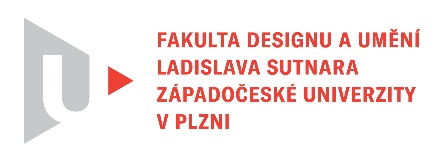 Protokol o hodnoceníkvalifikační práce Název bakalářské práce: Návrh závodního monopostu vhodného pro různé traťové podmínky.Práci předložil student: Jan ONDRÁŠStudijní obor a specializace: Design, specializace Produktový design Hodnocení vedoucího prácePráci hodnotil: Doc. MgA. Zdeněk VeverkaCíl práceFormálně bylo vytvořeno to, co bylo slíbeno, fakticky kvalita výstupu odpovídá obvyklým požadavkům kladeným na posuzovaný typ kvalifikační práce.Stručný komentář hodnotiteleZ formulace zadání by se mohlo zdát, že výstupem bude závodní vůz. Pravdou je, že  to jsou vozy dva. Navíc se nejedná o dvě různorodá provedení, ale jejich společnou částí je prostor pro řidiče. Tento monokok je beze změny sdílen pro obě varianty. To znamená, že vznikla dvě, určením odlišná, vozidla. Přestože jsou na první pohled příbuzná, rozdílná provedení v detailech, znamenala tvorbu dvou vozů. Textová část bohatě popisuje historickou cestu ukotvení těchto závodních speciálů. Domnívám se, že by bylo příhodné věnovat více prostoru dokumentaci použití monokoku a tvarovým návaznostem obou provedení. Dále bych uvítal ergonomické  vztahy vůči obsluze. Brožura nabízí více obrazového materiálu než textová část a v kostce je lepším průvodcem prezentovaných variant. Osobně by mně nevadilo, pokud by nabízela i další barevná provedení, včetně jednobarevných, kde by byl tvar nenarušen grafickou. Plakát je velkorysý a prezentuje dosažený cíl. Vyjádření o plagiátorstvíNení Plagiát4. Navrhovaná známka a případný komentářI s výhradami, které zde byly uvedeny, hodnotím tuto bakalářskou práci známkou výborně. Datum: 21. 5. 2023					Podpis: doc. MgA. Zdeněk VeverkaTisk oboustranný